Cyfieithu ar y pryd mewn cyfarfodydd ar Microsoft TeamsIonawr 2024Gwasanaethau Gwybodaeth a Chanolfan Gwasanaethau’r Gymraeggg@aber.ac.uk / tlustaff@aber.ac.uk Os oes gennych unrhyw gwestiynau ynglŷn â defnyddio Teams, cysylltwch â’r Gwasanaethau Gwybodaeth (gg@aber.ac.uk). Yn unol â gofynion statudol Safonau’r Gymraeg a pholisi mewnol y Brifysgol ar ddefnyddio’r Gymraeg, mae Canolfan Gwasanaethau’r Gymraeg yn darparu gwasanaeth Cyfieithu ar y Pryd mewn cyfarfodydd (h.y. cyfarfodydd rhithwir, hybrid ac wyneb yn wyneb).Mae Cyfieithu ar y Pryd yn caniatáu i’r rhai sy’n mynychu ddefnyddio eu dewis iaith (e.e. Cymraeg/Saesneg) yn gwbl naturiol ac yn rhwydd mewn cyfarfodydd, pwyllgorau a digwyddiadau er enghraifft. I gael rhagor o wybodaeth, gweler tudalen we Canolfan Gwasanaethau’r Gymraeg neu anfonwch e-bost at tlustaff@aber.ac.uk. Mae trosolwg ar gyfer defnyddio cyfieithu ar y pryd mewn cyfarfodydd Microsoft Teams ar gael trwy Cymorth Microsoft. Gellir defnyddio’r swyddogaeth hon ar gyfer ieithoedd eraill hefyd.   Canllawiau i’r rhai sy’n trefnu cyfarfodyddSut mae rhoi’r sianel gyfieithu ar waith mewn cyfarfod Teams lle mae gan y cyfieithydd gyfrif PA?Crëwch eich cyfarfod Teams a gwahoddwch eich mynychwyr gan gynnwys eich cyfieithydd. Gweler Sut ydw i’n creu cyfarfod Teams? am fwy o wybodaeth. Agorwch y cyfarfod Teams a dewiswch Meeting Options/Dewisiadau’r Cyfarfod: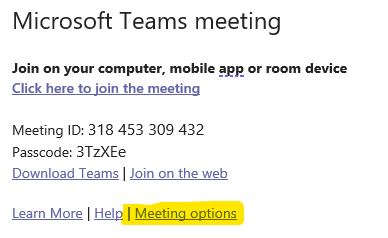 Bydd ffenestr y porwr yn agorSgroliwch i lawr i Enable language interpretation/Galluogi cyfieithu ar y pryd ac ewch i Yes/IawnRhowch enw defnyddiwr y cyfieithydd yn y blwch ‘Search for interpreter’/Chwilio am gyfieithwyr’ (sylwch fod angen i chi wahodd y cyfieithydd i’r cyfarfod er mwyn i chi allu ei ddewis)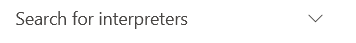 O’r gwymplen Iaith Wreiddiol, dewiswch Welsh/Cymraeg*. Ar gyfer yr Iaith Darged dewiswch English/Saesneg. Gwasgwch Save/Cadw Ar ddechrau’r cyfarfod Teams, atgoffwch bawb fod cyfieithydd ar yr alwad a bod croeso iddyn nhw siarad yn Gymraeg. Cyfeiriwch y rhai y mae angen y gwasanaeth cyfieithu arnyn nhw at y sianel gyfieithu.Sut mae rhoi’r sianel gyfieithu ar waith mewn cyfarfod Teams gyda chyfieithydd allanol? Sylwch nad yw’r llif gwaith uchod yn addas ar gyfer cyfrifon e-bost nad ydynt yn rhai PA. Os ydych yn defnyddio cyfieithydd allanol, dilynwch y llif gwaith isod:Cyn y cyfarfod: Crëwch eich cyfarfod Teams a gwahoddwch eich mynychwyr gan gynnwys eich cyfieithydd. Gweler Sut ydw i'n creu cyfarfod Teams? Am fwy o wybodaeth. Agorwch y cyfarfod Teams a dewiswch Meeting Options/Dewisiadau’r Cyfarfod:Bydd ffenestr y porwr yn agor.Sgroliwch i lawr i Enable language interpretation/Galluogi cyfieithu ar y pryd ac ewch i Yes/IawnPennwch aelod o staff PA i fod yn gyfieithydd. Bydd yn rhaid i chi newid y cyfieithydd i’r cyfrif nad yw’n gyfrif PA ar ddechrau’r cyfarfod.O’r gwymplen Iaith Wreiddiol, dewiswch Welsh/Cymraeg*. Ar gyfer yr Iaith Darged dewiswch English/Saesneg. Gwasgwch Save/Cadw Ar ddechrau’r cyfarfod Teams, atgoffwch bawb fod cyfieithydd ar yr alwad a bod croeso iddyn nhw siarad yn Gymraeg. Cyfeiriwch y rhai y mae angen y gwasanaeth cyfieithu arnyn nhw at y sianel gyfieithu (ceir cyfarwyddiadau isod).Ar ddechrau’r cyfarfod:Unwaith y bydd y cyfieithydd allanol wedi ymuno â’r cyfarfod: Cliciwch ar y ffenestr ‘Pobl’Cliciwch ar y ... i’r dde o enw’r cyfieithyddDewiswch Make Interpreter/Gwneud yn GyfieithyddNewidiwch y Cyfieithydd PA yn ôl  Cliciwch ar y ... i’r dde o’r aelod staff PA a bennwyd yn gyfieithydd gennych a dewiswch Make Attendee/Gwneud yn FynychwrGweler y recordiad hwn am arweiniad ar sut i wneud hyn.Canllawiau i GyfieithwyrByddwch yn derbyn y gwahoddiad calendr a fydd wedi’i greu gyda chi yn gyfieithydd. Os ydych chi’n aelod o staff PA, ymunwch gan ddefnyddio eich manylion mewngofnodi PA Os gwahoddir chi i’r cyfarfod fel cyfieithydd, byddwch yn ymuno â’r sianel gyfieithu’n awtomatigNi fydd y rhai yn y prif gyfarfod yn gallu eich clywed oni bai eu bod yn dewis y sianel gyfieithu, felly gwnewch yn siŵr bod gennych ryw fodd o gysylltu â chadeirydd y cyfarfod os oes gennych unrhyw gwestiynau.Canllawiau i fynychwyrI wrando ar sianel y cyfieithydd, ymunwch â’r cyfarfodByddwch yn cael y neges Choose language/Dewiswch iaith yn y ffenestr uchaf: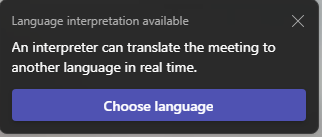 Dewiswch yr iaith rydych chi am wrando arni o’r gwymplen (e.e. os nad ydych yn siarad Cymraeg, dewiswch English/Saesneg)Cadarnhewch eich dewisOs oes angen i chi ddechrau gwrando ar y sianel gyfieithu yng nghanol cyfarfod neu ar ôl i’r opsiwn cyfieithu ar y pryd ddiflannu, ewch i More/Mwy ar eich bar tasgau: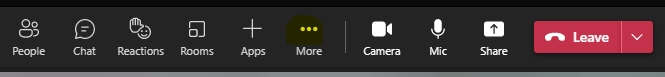 Dewiswch Language Interpretation/Cyfieithu ar y Pryd a dilynwch y camau uchod i ddewis eich iaith. I newid yn ôl i iaith y cyfarfod:Dewiswch More/Mwy o’r bar tasgau a Language Interpretation/Cyfieithu ar y Pryd O’r gwymplen, dewiswch Original Language/Iaith WreiddiolCliciwch Confirm/Cadarnhau.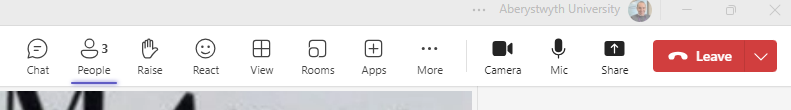 Gallaf glywed y sianel gyfieithu ar Teams a sianel y cyfarfod ar yr un lefel sain. Beth ddylwn i ei wneud?Os ydych yn troi sain gofodol (spatial audio) ymlaen mewn cyfarfod gyda chyfieithu ar y pryd, byddwch yn clywed y sain wreiddiol a’r cyfieithu ar yr un lefel sain. Diffoddwch y sain gofodol ac ailymunwch â’r cyfarfod i glywed llais y cyfieithydd yn glir gyda’r llais gwreiddiol yn is.I ddiffodd y ‘sain gofodol’:Dewiswch Mwy ... > Gosodiadau > Gosodiadau’r ddyfais.O dan Gosodiadau Sain, ewch i Seinydd, dewiswch eich dyfais gytûn.Diffoddwch y togl wrth ymyl Sain Gofodol.  Gadewch ac ailymunwch â’r cyfarfod. Dylech nawr glywed y sianel gyfieithu yn glir. 